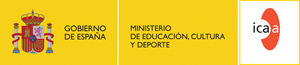 FICHA PELICULA PROPUESTA AL VISIONADO DEL WORLD FILM FESTIVAL-MONTREAL (FESTIVAL INTERNACIONAL DE CINE DE MAR DEL PLATA)►Gracias por devolver esta ficha por email a: difusion.icaa@mecd.es y juntarla impresa al DVD/BLURAY entregado en el ICAA ANTES DEL  30 DE JULIO.  ORIGINAL TITLE: INTERNATIONAL TITLE: DIRECTOR: SCREENWRITER:CAST: PRODUCER AND PRODUCTION COMPANY: FIRST / SECOND / THIRD / MORE THAN 3rd MOVIE: NATIONALITY: YEAR: GENRE: LONG FEATURE FILM / SHORT FILM:SCREENING FORMAT: RUNNING TIME: LANGUAGE ORIGINAL VERSION: STATUS: COMPLETED / UNCOMPLETED (in this case, tentative date of completion):∆ SYNOPSIS (in english): SPANISH RELEASE DATEWORLD PREMIERE YES / NOIn case NO, please list FestivalsPREMIER EN ARGENTINA YES/NO ∆ ONTAT (email and phone number): SIN ESTA FIHA, NO PODREMOS INLUIR  